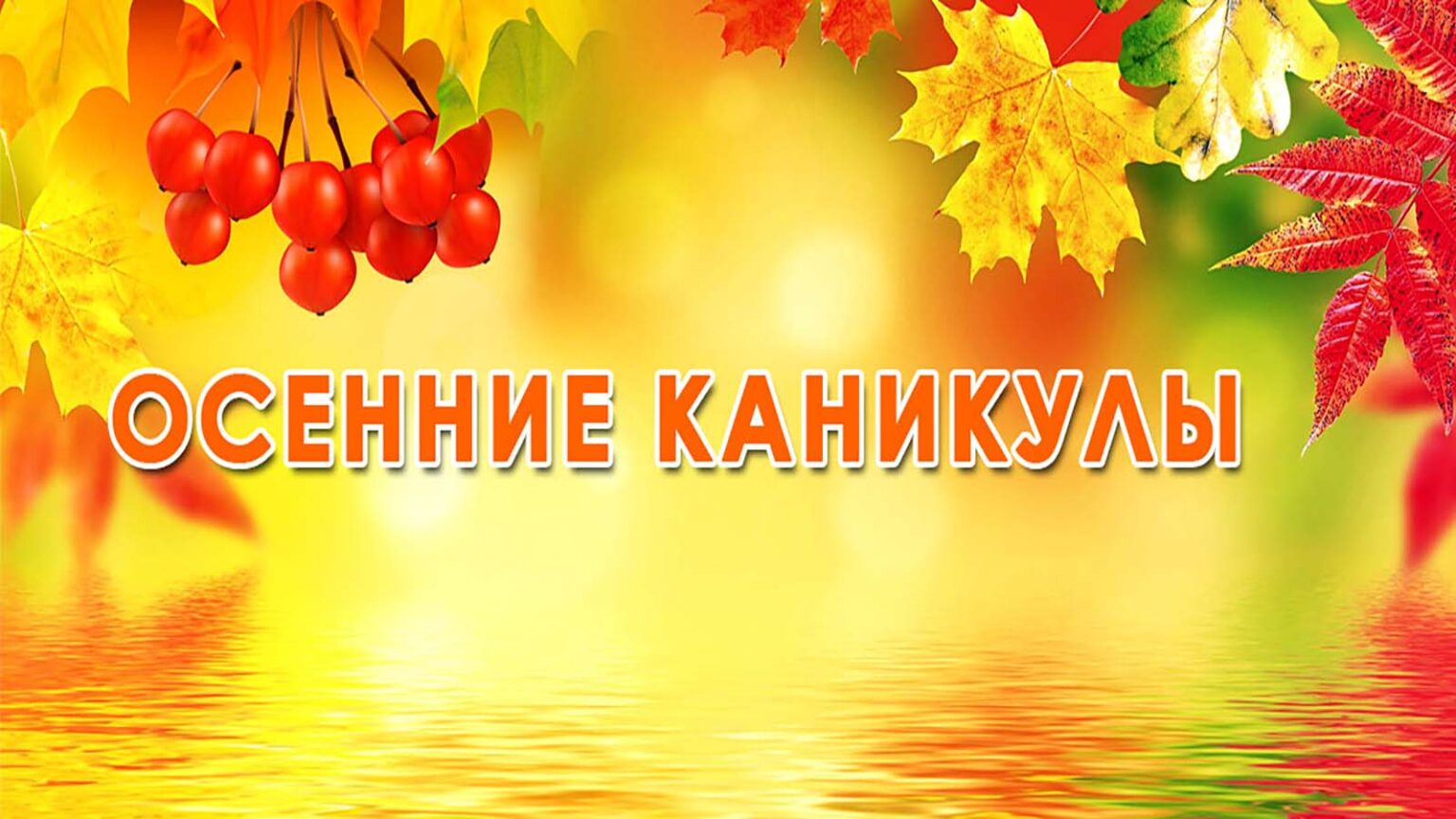              План мероприятий на осенние каникулыДата проведенияМероприятиеМероприятиеМероприятиеМесто проведенияМесто проведенияМесто проведенияМесто проведенияМесто проведенияЧисло и категория участниковЧисло и категория участниковЧисло и категория участниковЧисло и категория участниковЧисло и категория участниковОтветственныеОтветственные31.10.202231.10.202231.10.202231.10.202231.10.202231.10.202231.10.202231.10.202231.10.202231.10.202231.10.202231.10.202231.10.202231.10.202231.10.202231.10.2022    Культурно-массовые мероприятия    Культурно-массовые мероприятия    Культурно-массовые мероприятия    Культурно-массовые мероприятия    Культурно-массовые мероприятия    Культурно-массовые мероприятия    Культурно-массовые мероприятия    Культурно-массовые мероприятия    Культурно-массовые мероприятия    Культурно-массовые мероприятия    Культурно-массовые мероприятия    Культурно-массовые мероприятия    Культурно-массовые мероприятия    Культурно-массовые мероприятия    Культурно-массовые мероприятия    Культурно-массовые мероприятия11.00Государственный литературно-мемориальный музей Н.А. Добролюбова при поддержке Президентского фонда культурных инициатив реализует проект «Добролюбов: перезагрузка».Выездное музейное занятие-лекция «Я буду полезен Отчизне»Государственный литературно-мемориальный музей Н.А. Добролюбова при поддержке Президентского фонда культурных инициатив реализует проект «Добролюбов: перезагрузка».Выездное музейное занятие-лекция «Я буду полезен Отчизне»Государственный литературно-мемориальный музей Н.А. Добролюбова при поддержке Президентского фонда культурных инициатив реализует проект «Добролюбов: перезагрузка».Выездное музейное занятие-лекция «Я буду полезен Отчизне»МАОУ «Школа №175»МАОУ «Школа №175»МАОУ «Школа №175»МАОУ «Школа №175»МАОУ «Школа №175»8 классы, 20 человек8 классы, 20 человек8 классы, 20 человек8 классы, 20 человек8 классы, 20 человек8 классы, 20 человекЗаместитель директора Мазунина Г.Ю.11.00Интеллектуальная игра «Умники и умницы»Интеллектуальная игра «Умники и умницы»Интеллектуальная игра «Умники и умницы»МАОУ «Школа №175»МАОУ «Школа №175»МАОУ «Школа №175»МАОУ «Школа №175»МАОУ «Школа №175»9 класс15 человек9 класс15 человек9 класс15 человек9 класс15 человек9 класс15 человек9 класс15 человекУчитель истории и обществознания Файзрахманова О.С.12.00Традиции празднования Хэллоуина в англоговорящих странахТрадиции празднования Хэллоуина в англоговорящих странахТрадиции празднования Хэллоуина в англоговорящих странахМАОУ «Школа №175»МАОУ «Школа №175»МАОУ «Школа №175»МАОУ «Школа №175»МАОУ «Школа №175»10 класс, 20 человек10 класс, 20 человек10 класс, 20 человек10 класс, 20 человек10 класс, 20 человек10 класс, 20 человекКлассный руководитель Крайнева Н.М.  Спортивная работа  Спортивная работа  Спортивная работа  Спортивная работа  Спортивная работа  Спортивная работа  Спортивная работа  Спортивная работа  Спортивная работа  Спортивная работа  Спортивная работа  Спортивная работа  Спортивная работа  Спортивная работа  Спортивная работа  Спортивная работа10.00Турнир по волейболу среди обучающихся 9 классовТурнир по волейболу среди обучающихся 9 классовТурнир по волейболу среди обучающихся 9 классовМАОУ «Школа №175»(спортивный зал)МАОУ «Школа №175»(спортивный зал)МАОУ «Школа №175»(спортивный зал)МАОУ «Школа №175»(спортивный зал)9 класс15 человек9 класс15 человек9 класс15 человек9 класс15 человек9 класс15 человек9 класс15 человек9 класс15 человекУчитель физкультурыКутис А.А12.00Тренинг на сплочение класса«Командообразование»Тренинг на сплочение класса«Командообразование»Тренинг на сплочение класса«Командообразование»МАОУ «Школа №175»(спортивный зал)МАОУ «Школа №175»(спортивный зал)МАОУ «Школа №175»(спортивный зал)МАОУ «Школа №175»(спортивный зал)5 класс20 человек5 класс20 человек5 класс20 человек5 класс20 человек5 класс20 человек5 класс20 человек5 класс20 человекКлассный руководительБобудаева В.П.  Экскурсии, посещение театров и кинотеатров  Экскурсии, посещение театров и кинотеатров  Экскурсии, посещение театров и кинотеатров  Экскурсии, посещение театров и кинотеатров  Экскурсии, посещение театров и кинотеатров  Экскурсии, посещение театров и кинотеатров  Экскурсии, посещение театров и кинотеатров  Экскурсии, посещение театров и кинотеатров  Экскурсии, посещение театров и кинотеатров  Экскурсии, посещение театров и кинотеатров  Экскурсии, посещение театров и кинотеатров  Экскурсии, посещение театров и кинотеатров  Экскурсии, посещение театров и кинотеатров  Экскурсии, посещение театров и кинотеатров  Экскурсии, посещение театров и кинотеатров  Экскурсии, посещение театров и кинотеатров14.00Экскурсия в «Музей детства А.М. Горького Домик Каширина»Экскурсия в «Музей детства А.М. Горького Домик Каширина»Экскурсия в «Музей детства А.М. Горького Домик Каширина»«Музей детства А.М. Горького Домик Каширина»«Музей детства А.М. Горького Домик Каширина»«Музей детства А.М. Горького Домик Каширина»«Музей детства А.М. Горького Домик Каширина»«Музей детства А.М. Горького Домик Каширина»3 класс,30 человек3 класс,30 человек3 класс,30 человек3 класс,30 человек3 класс,30 человек3 класс,30 человекКлассный руководительСерова Н.Н.   Работа с семьей   Работа с семьей   Работа с семьей   Работа с семьей   Работа с семьей   Работа с семьей   Работа с семьей   Работа с семьей   Работа с семьей   Работа с семьей   Работа с семьей   Работа с семьей   Работа с семьей   Работа с семьей   Работа с семьей   Работа с семьейРабота с детьми группы рискаРабота с детьми группы рискаРабота с детьми группы рискаРабота с детьми группы рискаРабота с детьми группы рискаРабота с детьми группы рискаРабота с детьми группы рискаРабота с детьми группы рискаРабота с детьми группы рискаРабота с детьми группы рискаРабота с детьми группы рискаРабота с детьми группы рискаРабота с детьми группы рискаРабота с детьми группы рискаРабота с детьми группы рискаРабота с детьми группы риска9.00Беседа социального педагога с обучающимися состоящими на ВШУ КДН ОДН беседа на тему «Вредные привычки и их влияние на здоровье»Беседа социального педагога с обучающимися состоящими на ВШУ КДН ОДН беседа на тему «Вредные привычки и их влияние на здоровье»Беседа социального педагога с обучающимися состоящими на ВШУ КДН ОДН беседа на тему «Вредные привычки и их влияние на здоровье»МАОУ «Школа №175»МАОУ «Школа №175»МАОУ «Школа №175»МАОУ «Школа №175»МАОУ «Школа №175»7 человекклассы: 4,6,7,8,117 человекклассы: 4,6,7,8,117 человекклассы: 4,6,7,8,117 человекклассы: 4,6,7,8,117 человекклассы: 4,6,7,8,117 человекклассы: 4,6,7,8,11Социальный педагогКаргапольцева Н.А.01.11.202201.11.202201.11.202201.11.202201.11.202201.11.202201.11.202201.11.202201.11.202201.11.202201.11.202201.11.202201.11.202201.11.202201.11.202201.11.2022    Культурно-массовые мероприятия    Культурно-массовые мероприятия    Культурно-массовые мероприятия    Культурно-массовые мероприятия    Культурно-массовые мероприятия    Культурно-массовые мероприятия    Культурно-массовые мероприятия    Культурно-массовые мероприятия    Культурно-массовые мероприятия    Культурно-массовые мероприятия    Культурно-массовые мероприятия    Культурно-массовые мероприятия    Культурно-массовые мероприятия    Культурно-массовые мероприятия    Культурно-массовые мероприятия    Культурно-массовые мероприятия10.00Литературная викторина «По сказкам А. С.Пушкина»Литературная викторина «По сказкам А. С.Пушкина»Литературная викторина «По сказкам А. С.Пушкина»МАОУ «Школа №175»МАОУ «Школа №175»МАОУ «Школа №175»МАОУ «Школа №175»МАОУ «Школа №175»20 человек2 классы20 человек2 классы20 человек2 классы20 человек2 классы20 человек2 классыКлассные руководители:Баранцева Е.Н.Киселева В.Н.Классные руководители:Баранцева Е.Н.Киселева В.Н.10.00Государственный литературно-мемориальный музей Н.А. Добролюбова при поддержке Президентского фонда культурных инициатив реализует проект «Добролюбов: перезагрузка».Выездное музейное занятие-лекция «Я буду полезен Отчизне»Государственный литературно-мемориальный музей Н.А. Добролюбова при поддержке Президентского фонда культурных инициатив реализует проект «Добролюбов: перезагрузка».Выездное музейное занятие-лекция «Я буду полезен Отчизне»Государственный литературно-мемориальный музей Н.А. Добролюбова при поддержке Президентского фонда культурных инициатив реализует проект «Добролюбов: перезагрузка».Выездное музейное занятие-лекция «Я буду полезен Отчизне»МАОУ «Школа №175»МАОУ «Школа №175»МАОУ «Школа №175»МАОУ «Школа №175»МАОУ «Школа №175»15 человек11 класс15 человек11 класс15 человек11 класс15 человек11 класс15 человек11 классКлассный руководительКиржаева Д.Г.Классный руководительКиржаева Д.Г.10.30Арт-терапия детских страхов с помощью нейрографикиАрт-терапия детских страхов с помощью нейрографикиАрт-терапия детских страхов с помощью нейрографикиМАОУ «Школа №175»МАОУ «Школа №175»МАОУ «Школа №175»МАОУ «Школа №175»МАОУ «Школа №175»15 человек      3 Класс 15 человек      3 Класс 15 человек      3 Класс 15 человек      3 Класс 15 человек      3 Класс Классный руководительМухина Н. НКлассный руководительМухина Н. Н11.00Занятие с элементами тренинга на развитие коммуникативных навыковЗанятие с элементами тренинга на развитие коммуникативных навыковЗанятие с элементами тренинга на развитие коммуникативных навыковМАОУ «Школа №175»МАОУ «Школа №175»МАОУ «Школа №175»МАОУ «Школа №175»МАОУ «Школа №175»15 человек      9 Класс 15 человек      9 Класс 15 человек      9 Класс 15 человек      9 Класс 15 человек      9 Класс Педагог-психологКулакова И.ВПедагог-психологКулакова И.В  Спортивная работа  Спортивная работа  Спортивная работа  Спортивная работа  Спортивная работа  Спортивная работа  Спортивная работа  Спортивная работа  Спортивная работа  Спортивная работа  Спортивная работа  Спортивная работа  Спортивная работа  Спортивная работа  Спортивная работа  Спортивная работа  Экскурсии, посещение театров и кинотеатров  Экскурсии, посещение театров и кинотеатров  Экскурсии, посещение театров и кинотеатров  Экскурсии, посещение театров и кинотеатров  Экскурсии, посещение театров и кинотеатров  Экскурсии, посещение театров и кинотеатров  Экскурсии, посещение театров и кинотеатров  Экскурсии, посещение театров и кинотеатров  Экскурсии, посещение театров и кинотеатров  Экскурсии, посещение театров и кинотеатров  Экскурсии, посещение театров и кинотеатров  Экскурсии, посещение театров и кинотеатров  Экскурсии, посещение театров и кинотеатров  Экскурсии, посещение театров и кинотеатров  Экскурсии, посещение театров и кинотеатров  Экскурсии, посещение театров и кинотеатров11.00Экскурсия  «Знакомство с библиотекой»Нижегородская государственная областная детская библиотека им.Т.А.МавринаЭкскурсия  «Знакомство с библиотекой»Нижегородская государственная областная детская библиотека им.Т.А.МавринаЭкскурсия  «Знакомство с библиотекой»Нижегородская государственная областная детская библиотека им.Т.А.МавринаНижегородская государственная областная детская библиотека им.Т.А.МавринаНижегородская государственная областная детская библиотека им.Т.А.МавринаНижегородская государственная областная детская библиотека им.Т.А.МавринаНижегородская государственная областная детская библиотека им.Т.А.МавринаНижегородская государственная областная детская библиотека им.Т.А.МавринаНижегородская государственная областная детская библиотека им.Т.А.Маврина1 класс15 человек1 класс15 человек1 класс15 человек1 класс15 человекКлассный руководительВолкова О.Н.Классный руководительВолкова О.Н.11.00ТРЦ «РИО»Лазертаг «Космопарк»ТРЦ «РИО»Лазертаг «Космопарк»ТРЦ «РИО»Лазертаг «Космопарк»ТРЦ «РИО»Лазертаг «Космопарк»ТРЦ «РИО»Лазертаг «Космопарк»ТРЦ «РИО»Лазертаг «Космопарк»ТРЦ «РИО»Лазертаг «Космопарк»ТРЦ «РИО»Лазертаг «Космопарк»ТРЦ «РИО»Лазертаг «Космопарк»7 класс25 человек7 класс25 человек7 класс25 человек7 класс25 человекКлассный руководительФайзрахманова О.СКлассный руководительФайзрахманова О.С   Работа с семьей   Работа с семьей   Работа с семьей   Работа с семьей   Работа с семьей   Работа с семьей   Работа с семьей   Работа с семьей   Работа с семьей   Работа с семьей   Работа с семьей   Работа с семьей   Работа с семьей   Работа с семьей   Работа с семьей   Работа с семьей9.00Консультация с родителямиКонсультация с родителямиКонсультация с родителямиМАОУ «Школа №175»МАОУ «Школа №175»МАОУ «Школа №175»МАОУ «Школа №175»МАОУ «Школа №175»МАОУ «Школа №175»8 классы8 классы8 классы8 классыПедагог-психологКулакова И.В.Педагог-психологКулакова И.В.Работа с детьми группы рискаРабота с детьми группы рискаРабота с детьми группы рискаРабота с детьми группы рискаРабота с детьми группы рискаРабота с детьми группы рискаРабота с детьми группы рискаРабота с детьми группы рискаРабота с детьми группы рискаРабота с детьми группы рискаРабота с детьми группы рискаРабота с детьми группы рискаРабота с детьми группы рискаРабота с детьми группы рискаРабота с детьми группы рискаРабота с детьми группы риска9.00Тренинг «Мастерская общения»Тренинг «Мастерская общения»Тренинг «Мастерская общения»МАОУ «Школа №175»МАОУ «Школа №175»МАОУ «Школа №175»МАОУ «Школа №175»МАОУ «Школа №175»МАОУ «Школа №175»7 человекклассы: 4,6,7,8,117 человекклассы: 4,6,7,8,117 человекклассы: 4,6,7,8,117 человекклассы: 4,6,7,8,11Социальный педагогКаргапольцева Н.А.Социальный педагогКаргапольцева Н.А.02.11.202202.11.202202.11.202202.11.202202.11.202202.11.202202.11.202202.11.202202.11.202202.11.202202.11.202202.11.202202.11.202202.11.202202.11.202202.11.2022    Культурно-массовые мероприятия    Культурно-массовые мероприятия    Культурно-массовые мероприятия    Культурно-массовые мероприятия    Культурно-массовые мероприятия    Культурно-массовые мероприятия    Культурно-массовые мероприятия    Культурно-массовые мероприятия    Культурно-массовые мероприятия    Культурно-массовые мероприятия    Культурно-массовые мероприятия    Культурно-массовые мероприятия    Культурно-массовые мероприятия    Культурно-массовые мероприятия    Культурно-массовые мероприятия    Культурно-массовые мероприятия11.00Интеллектуальная игра «Эрудит»Интеллектуальная игра «Эрудит»Интеллектуальная игра «Эрудит»МАОУ «Школа №175»МАОУ «Школа №175»МАОУ «Школа №175»МАОУ «Школа №175»МАОУ «Школа №175»МАОУ «Школа №175»9 класс15 человек9 класс15 человек9 класс15 человек9 класс15 человекКлассный руководительФайзрахманова О.С.Классный руководительФайзрахманова О.С.12.00Участие в районном этапе конкурса «Нижегородский подвиг в истории Отечества»Участие в районном этапе конкурса «Нижегородский подвиг в истории Отечества»Участие в районном этапе конкурса «Нижегородский подвиг в истории Отечества»МБУ ДО ЦДТ Ленинского районаМБУ ДО ЦДТ Ленинского районаМБУ ДО ЦДТ Ленинского районаМБУ ДО ЦДТ Ленинского районаМБУ ДО ЦДТ Ленинского районаМБУ ДО ЦДТ Ленинского района5 человек, 9 класс5 человек, 9 класс5 человек, 9 класс5 человек, 9 классЗаместитель директора Мазунина Г.Ю.Заместитель директора Мазунина Г.Ю.  Спортивная работа  Спортивная работа  Спортивная работа  Спортивная работа  Спортивная работа  Спортивная работа  Спортивная работа  Спортивная работа  Спортивная работа  Спортивная работа  Спортивная работа  Спортивная работа  Спортивная работа  Спортивная работа  Спортивная работа  Спортивная работа  Экскурсии, посещение театров и кинотеатров  Экскурсии, посещение театров и кинотеатров  Экскурсии, посещение театров и кинотеатров  Экскурсии, посещение театров и кинотеатров  Экскурсии, посещение театров и кинотеатров  Экскурсии, посещение театров и кинотеатров  Экскурсии, посещение театров и кинотеатров  Экскурсии, посещение театров и кинотеатров  Экскурсии, посещение театров и кинотеатров  Экскурсии, посещение театров и кинотеатров  Экскурсии, посещение театров и кинотеатров  Экскурсии, посещение театров и кинотеатров  Экскурсии, посещение театров и кинотеатров  Экскурсии, посещение театров и кинотеатров  Экскурсии, посещение театров и кинотеатров  Экскурсии, посещение театров и кинотеатров8.30Волжский государственный университет водного транспорта профориентационное мероприятиеВолжский государственный университет водного транспорта профориентационное мероприятиеВолжский государственный университет водного транспорта профориентационное мероприятиеВолжский государственный университет водного транспорта профориентационное мероприятиеВолжский государственный университет водного транспорта профориентационное мероприятиеВолжский государственный университет водного транспорта профориентационное мероприятиеВолжский государственный университет водного транспорта профориентационное мероприятиеВолжский государственный университет водного транспорта профориентационное мероприятиеВолжский государственный университет водного транспорта профориентационное мероприятие20 человек,10 класс20 человек,10 класс20 человек,10 класс20 человек,10 классКлассный руководитель Крайнева Н.МКлассный руководитель Крайнева Н.М10.00Экскурсия в Центр опережающей профессиональной подготовки Нижегородской области обучение первой профессии с применением VR-очковЭкскурсия в Центр опережающей профессиональной подготовки Нижегородской области обучение первой профессии с применением VR-очковЭкскурсия в Центр опережающей профессиональной подготовки Нижегородской области обучение первой профессии с применением VR-очковЭкскурсия в Центр опережающей профессиональной подготовки Нижегородской области обучение первой профессии с применением VR-очковЭкскурсия в Центр опережающей профессиональной подготовки Нижегородской области обучение первой профессии с применением VR-очковЭкскурсия в Центр опережающей профессиональной подготовки Нижегородской области обучение первой профессии с применением VR-очковЦентр опережающей профессиональной подготовки Нижегородской областиЦентр опережающей профессиональной подготовки Нижегородской областиЦентр опережающей профессиональной подготовки Нижегородской области6 классы20 человек6 классы20 человек6 классы20 человек6 классы20 человекКлассный руководительАрзаманова А.В.Классный руководительАрзаманова А.В.12.00Экскурсия в библиотеку им.М.М.ПришвинаЭкскурсия в библиотеку им.М.М.ПришвинаЭкскурсия в библиотеку им.М.М.ПришвинаЭкскурсия в библиотеку им.М.М.ПришвинаЭкскурсия в библиотеку им.М.М.ПришвинаЭкскурсия в библиотеку им.М.М.Пришвинабиблиотеку им.М.М.Пришвинабиблиотеку им.М.М.Пришвинабиблиотеку им.М.М.Пришвина4 классы20 человек4 классы20 человек4 классы20 человек4 классы20 человекКлассные руководителиЖуперина Л.Л.Крайнева Л.В.Классные руководителиЖуперина Л.Л.Крайнева Л.В.14.00ТЮЗ спектакль «Много шума из ничего»ТЮЗ спектакль «Много шума из ничего»ТЮЗ спектакль «Много шума из ничего»ТЮЗ спектакль «Много шума из ничего»ТЮЗ спектакль «Много шума из ничего»ТЮЗ спектакль «Много шума из ничего»ТЮЗТЮЗТЮЗ11, 9 классы15 человек11, 9 классы15 человек11, 9 классы15 человек11, 9 классы15 человекКлассный руководительКиржаева Д.Г.Классный руководительКиржаева Д.Г.14.00Виртуальна экскурсия «Третьяковская галерея»Виртуальна экскурсия «Третьяковская галерея»Виртуальна экскурсия «Третьяковская галерея»Виртуальна экскурсия «Третьяковская галерея»Виртуальна экскурсия «Третьяковская галерея»Виртуальна экскурсия «Третьяковская галерея»Группа школы в социальных сетяхhttps://vk.com/public193316250Группа школы в социальных сетяхhttps://vk.com/public193316250Группа школы в социальных сетяхhttps://vk.com/public19331625012 человек12 человек12 человек12 человекКлассный руководительПожидаева Т.Р.Классный руководительПожидаева Т.Р.   Работа с семьей   Работа с семьей   Работа с семьей   Работа с семьей   Работа с семьей   Работа с семьей   Работа с семьей   Работа с семьей   Работа с семьей   Работа с семьей   Работа с семьей   Работа с семьей   Работа с семьей   Работа с семьей   Работа с семьей   Работа с семьейРабота с детьми группы рискаРабота с детьми группы рискаРабота с детьми группы рискаРабота с детьми группы рискаРабота с детьми группы рискаРабота с детьми группы рискаРабота с детьми группы рискаРабота с детьми группы рискаРабота с детьми группы рискаРабота с детьми группы рискаРабота с детьми группы рискаРабота с детьми группы рискаРабота с детьми группы рискаРабота с детьми группы рискаРабота с детьми группы рискаРабота с детьми группы риска9.00Тренинг «Мой выбор-здоровый образ жизни»Тренинг «Мой выбор-здоровый образ жизни»Тренинг «Мой выбор-здоровый образ жизни»МАОУ «Школа №175»МАОУ «Школа №175»МАОУ «Школа №175»МАОУ «Школа №175»МАОУ «Школа №175»МАОУ «Школа №175»7 человекклассы: 4,6,7,8,117 человекклассы: 4,6,7,8,117 человекклассы: 4,6,7,8,117 человекклассы: 4,6,7,8,11Социальный педагогКаргапольцева Н.А.Социальный педагогКаргапольцева Н.А.03.11.202203.11.202203.11.202203.11.202203.11.202203.11.202203.11.202203.11.202203.11.202203.11.202203.11.202203.11.202203.11.202203.11.202203.11.202203.11.2022    Культурно-массовые мероприятия    Культурно-массовые мероприятия    Культурно-массовые мероприятия    Культурно-массовые мероприятия    Культурно-массовые мероприятия    Культурно-массовые мероприятия    Культурно-массовые мероприятия    Культурно-массовые мероприятия    Культурно-массовые мероприятия    Культурно-массовые мероприятия    Культурно-массовые мероприятия    Культурно-массовые мероприятия    Культурно-массовые мероприятия    Культурно-массовые мероприятия    Культурно-массовые мероприятия    Культурно-массовые мероприятия12.00-13.30Районное мероприятие «О Росссии»Районное мероприятие «О Росссии»Районное мероприятие «О Росссии»МАОУ «Школа №175»МАОУ «Школа №175»МАОУ «Школа №175»МАОУ «Школа №175»МАОУ «Школа №175»МАОУ «Школа №175»8 класс,5 человек8 класс,5 человек8 класс,5 человек8 класс,5 человекЗаместитель директора Мазунина Г.ЮЗаместитель директора Мазунина Г.Ю  Спортивная работа  Спортивная работа  Спортивная работа  Спортивная работа  Спортивная работа  Спортивная работа  Спортивная работа  Спортивная работа  Спортивная работа  Спортивная работа  Спортивная работа  Спортивная работа  Спортивная работа  Спортивная работа  Спортивная работа  Спортивная работа12.00-13.00Спортивные соревнования по баскетболуСпортивные соревнования по баскетболуСпортивные соревнования по баскетболуМАОУ «Школа №175»Спортивный залМАОУ «Школа №175»Спортивный залМАОУ «Школа №175»Спортивный залМАОУ «Школа №175»Спортивный залМАОУ «Школа №175»Спортивный залМАОУ «Школа №175»Спортивный зал4-5 класс4-5 класс4-5 класс4-5 классУчитель физкультурыАрзаманова А.ВУчитель физкультурыАрзаманова А.В  Экскурсии, посещение театров и кинотеатров  Экскурсии, посещение театров и кинотеатров  Экскурсии, посещение театров и кинотеатров  Экскурсии, посещение театров и кинотеатров  Экскурсии, посещение театров и кинотеатров  Экскурсии, посещение театров и кинотеатров  Экскурсии, посещение театров и кинотеатров  Экскурсии, посещение театров и кинотеатров  Экскурсии, посещение театров и кинотеатров  Экскурсии, посещение театров и кинотеатров  Экскурсии, посещение театров и кинотеатров  Экскурсии, посещение театров и кинотеатров  Экскурсии, посещение театров и кинотеатров  Экскурсии, посещение театров и кинотеатров  Экскурсии, посещение театров и кинотеатров  Экскурсии, посещение театров и кинотеатров10.00Экскурсия в Центр опережающей профессиональной подготовки Нижегородской области обучение первой профессии с применением VR-очковЭкскурсия в Центр опережающей профессиональной подготовки Нижегородской области обучение первой профессии с применением VR-очковЭкскурсия в Центр опережающей профессиональной подготовки Нижегородской области обучение первой профессии с применением VR-очковЦентр опережающей профессиональной подготовки Нижегородской областиЦентр опережающей профессиональной подготовки Нижегородской областиЦентр опережающей профессиональной подготовки Нижегородской областиЦентр опережающей профессиональной подготовки Нижегородской областиЦентр опережающей профессиональной подготовки Нижегородской областиЦентр опережающей профессиональной подготовки Нижегородской области6 классы20 человек6 классы20 человек6 классы20 человек6 классы20 человекКлассный руководительРоманычева Н.С.Классный руководительРоманычева Н.С.14.00Нижегородский ТЮЗСпектакль «Горе от Ума»Нижегородский ТЮЗСпектакль «Горе от Ума»Нижегородский ТЮЗСпектакль «Горе от Ума»Нижегородский ТЮЗНижегородский ТЮЗНижегородский ТЮЗНижегородский ТЮЗНижегородский ТЮЗНижегородский ТЮЗ9 классы20 человек9 классы20 человек9 классы20 человек9 классы20 человекКлассный руководительГришина Л.Л.Классный руководительГришина Л.Л.14.00ТЮЗ спектакль «Много шума из ничего»ТЮЗ спектакль «Много шума из ничего»ТЮЗ спектакль «Много шума из ничего»ТЮЗТЮЗТЮЗТЮЗТЮЗТЮЗ11, 9 классы15 человек11, 9 классы15 человек11, 9 классы15 человек11, 9 классы15 человекКлассный руководительКиржаева Д.Г.Классный руководительКиржаева Д.Г.15.00ТРЦ «Небо»Кинотеатр «Империя Грез»Фильм Петр IТРЦ «Небо»Кинотеатр «Империя Грез»Фильм Петр IТРЦ «Небо»Кинотеатр «Империя Грез»Фильм Петр IТРЦ «Небо»Кинотеатр «Империя Грез»ТРЦ «Небо»Кинотеатр «Империя Грез»ТРЦ «Небо»Кинотеатр «Империя Грез»ТРЦ «Небо»Кинотеатр «Империя Грез»ТРЦ «Небо»Кинотеатр «Империя Грез»ТРЦ «Небо»Кинотеатр «Империя Грез»15151515Классный руководительЧернецкая В.А.Классный руководительЧернецкая В.А.   Работа с семьей   Работа с семьей   Работа с семьей   Работа с семьей   Работа с семьей   Работа с семьей   Работа с семьей   Работа с семьей   Работа с семьей   Работа с семьей   Работа с семьей   Работа с семьей   Работа с семьей   Работа с семьей   Работа с семьей   Работа с семьей10.00Консультация с родителямиКонсультация с родителямиКонсультация с родителямиМАОУ «Школа №175»МАОУ «Школа №175»МАОУ «Школа №175»МАОУ «Школа №175»МАОУ «Школа №175»МАОУ «Школа №175»8 классы8 классы8 классы8 классыПедагог-психолог Кулакова И.В.Педагог-психолог Кулакова И.В.Работа с детьми группы рискаРабота с детьми группы рискаРабота с детьми группы рискаРабота с детьми группы рискаРабота с детьми группы рискаРабота с детьми группы рискаРабота с детьми группы рискаРабота с детьми группы рискаРабота с детьми группы рискаРабота с детьми группы рискаРабота с детьми группы рискаРабота с детьми группы рискаРабота с детьми группы рискаРабота с детьми группы рискаРабота с детьми группы рискаРабота с детьми группы риска9.00Тренинг «Мой выбор»Тренинг «Мой выбор»Тренинг «Мой выбор»МАОУ «Школа №175»МАОУ «Школа №175»МАОУ «Школа №175»МАОУ «Школа №175»МАОУ «Школа №175»МАОУ «Школа №175»7 человекКлассы: 4,6,7,8,117 человекКлассы: 4,6,7,8,117 человекКлассы: 4,6,7,8,117 человекКлассы: 4,6,7,8,11Социальный педагогКаргапольцева Н.АСоциальный педагогКаргапольцева Н.АЭкскурсии, посещение театров и кинотеатровЭкскурсии, посещение театров и кинотеатровЭкскурсии, посещение театров и кинотеатровЭкскурсии, посещение театров и кинотеатровЭкскурсии, посещение театров и кинотеатровЭкскурсии, посещение театров и кинотеатровЭкскурсии, посещение театров и кинотеатровЭкскурсии, посещение театров и кинотеатровЭкскурсии, посещение театров и кинотеатровЭкскурсии, посещение театров и кинотеатровЭкскурсии, посещение театров и кинотеатровЭкскурсии, посещение театров и кинотеатровЭкскурсии, посещение театров и кинотеатров05.11.202205.11.202205.11.2022Нижегородский государственный художественный музейНижегородский государственный художественный музейНижегородский государственный художественный музейНижегородский государственный художественный музейНижегородский государственный художественный музейНижегородский государственный художественный музейНижегородский государственный художественный музей9 классы12 человек9 классы12 человек9 классы12 человекЗаместитель директораМазунина Г.Ю.Заместитель директораМазунина Г.Ю.Заместитель директораМазунина Г.Ю.06.11.202206.11.202206.11.202206.11.202206.11.202214.0014.00Нижегородский ТЮЗ«Кентервильское привидение»Нижегородский ТЮЗ«Кентервильское привидение»Нижегородский ТЮЗ«Кентервильское привидение»Нижегородский ТЮЗ«Кентервильское привидение»Нижегородский ТЮЗНижегородский ТЮЗНижегородский ТЮЗНижегородский ТЮЗ8 классы27 человек8 классы27 человекКлассные руководителиБелякова О.В.Кривоносова З.И.Классные руководителиБелякова О.В.Кривоносова З.И.Классные руководителиБелякова О.В.Кривоносова З.И.Классные руководителиБелякова О.В.Кривоносова З.И.